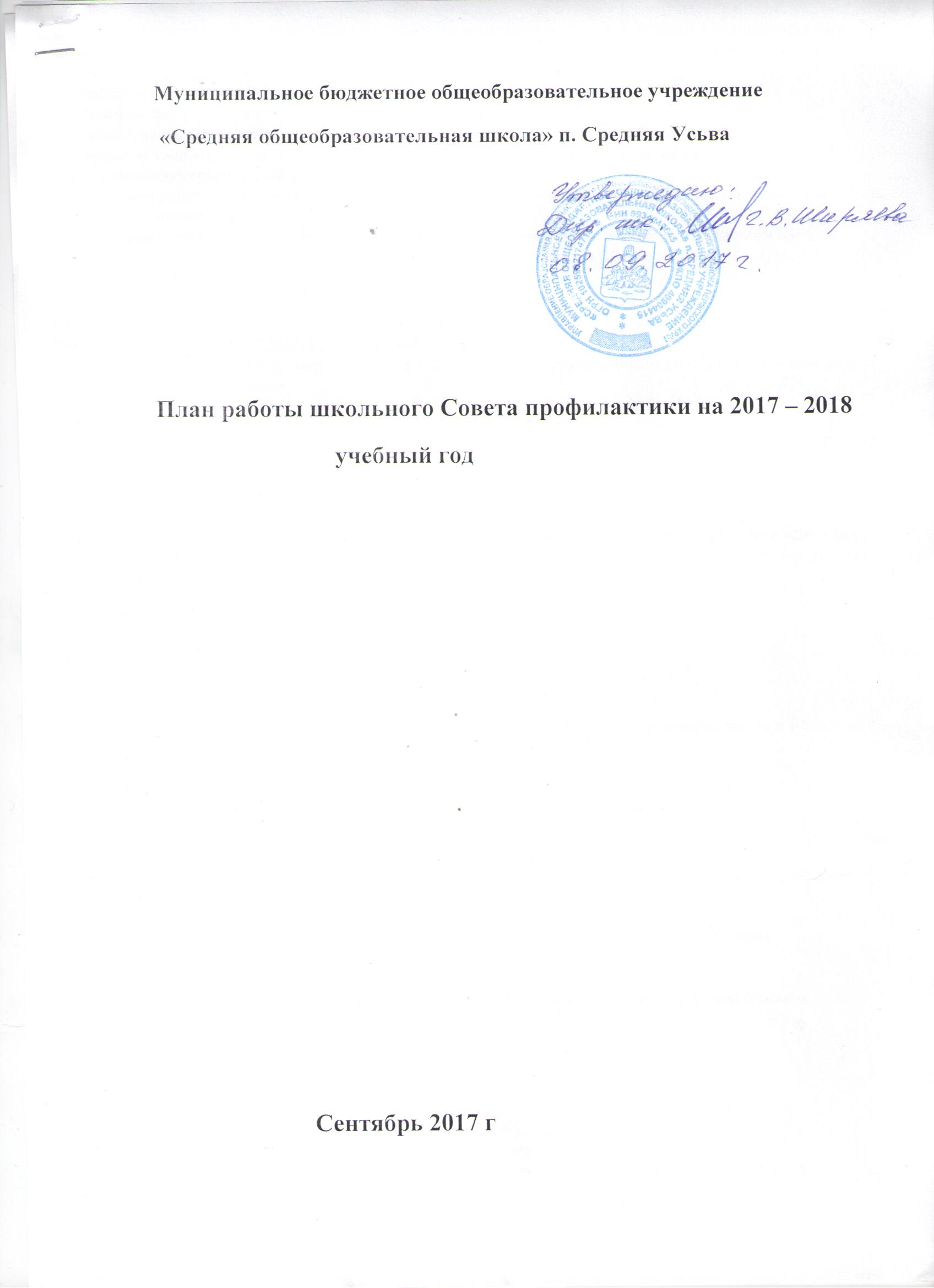 Цель работы Совета профилактики правонарушений: противодействия противоправным поступкам учащихся школы, а также создание условий для получения ими полноценного качественного образования.Основные задачи Совета профилактики:• разработка и осуществление комплекса мероприятий по профилактике правонарушений, алкоголизма, наркомании, токсикомании и безнадзорности среди учащихся школы; • разъяснение существующего законодательства, прав и обязанностей родителей и детей; • проведение индивидуально-воспитательной работы с подростками девиантного поведения; • проведение просветительской деятельности по данной проблеме; • организация работы с социально опасными, неблагополучными, проблемными семьями, защита прав детей из данной категории семей; • защита прав и представление интересов ребенка в различных конфликтных ситуациях с участием как физических, так и юридических лиц (в рамках Международной Конвенции ООН по правам ребенка).СентябрьСоздание Совета профилактики правонарушений, утверждение списка.Утверждение плана работы Совета профилактики на год.Выявление и постановка на учет школьников, имеющих отклонения в поведении, корректировка списков семей социально опасного положения.Привлечение учащихся в кружки, секции и т.д.Обследование условий жизни опекаемых детейЗаседание СоветаОктябрьИндивидуальные беседы с учащимися, состоящими на внутришкольном учёте и учёте в ОВД, ОДН и КДН и ЗП с учениками, чьи семьи находятся в социально-опасном положении.Встреча и беседа сотрудников ГИБДД с учащимися школы.Выявление учащихся регулярно пропускающих занятия без уважительной причины.Обсуждение поведения и успеваемости учащихся (по заявлениям классных руководителей).Классные часы «Вредные привычки» Заседание СоветаНоябрьУспеваемость и посещение уроков учащимися Организация встречи учащихся с инспектором по делам несовершеннолетних «Административная и уголовная ответственность».Посещение уроков с целью проверки «Работа с трудными учащимися на уроке».Анкетирование учащихся 7 – 9 классов с целью выяснения их занятости во внеурочное время.Уроки здоровья по вопросам профилактики наркомании, алкоголизма, ВИЧ-инфекции и т.д.Заседание СоветаДекабрьСовместное заседание Совета по профилактике и МО классных руководителей по проблеме предотвращения грубых нарушений дисциплины в школе.Организация свободного времени учащихся школы в каникулярное времяПосещение на дому учащихся, состоящих на внутришкольном учете и учете в инспекции по делам несовершеннолетних. Планирование работы с учащимися на зимних каникулах.Индивидуальные семейные консультации (с родителями учащихся группы риска)Заседание Совета.ЯнварьРабота классных руководителей, с неблагополучными семьями.Посещение на дому учащихся, стоящих на внутришкольном учете, неблагополучных семей.Беседы с учащимися, неуспевающими по итогам 1 полугодия и регулярно пропускающими занятия без уважительной причины.Законы школьной жизни в учении и воспитании школьников.Заседание Совета профилактикиФевральУспеваемость и посещение уроков учащимися школы Анализ данных о посещаемости, пропусках и причинах пропусков занятий.Соблюдение прав детейБеседы с учащимися 5 – 8 классов о правах и обязанностях. Тренинг «Знаешь права – помни об обязанностях».Анкетирование учащихся 9 класса о перспективах продолжения после окончания школы.Заседание Совета.МартОрганизация индивидуальной работы с учащимися, состоящими на учете в ПДН.Система контроля за посещаемостью в свободное время кружков и секций учащимися, состоящими на учете в школе.Приглашение родителей учащихся, нарушителей дисциплины.Обсуждение поведения и успеваемости учащихся (по заявлениям классных руководителей).Классные родительские собрания по теме: «Нравственное воспитание детей».Заседание Совета.АпрельУчастие в акции «За здоровый образ жизни». Обследование условий жизни  детей. ГРСобеседования со школьниками «группы риска» и их родителями по вопросу летней занятости.Выпуск газет «Мы выбираем здоровый образ жизни».Классные часы «Внимание! Подросток».Заседание Совета.МайСоблюдение учащимися школы правил поведения в общественных местах.Результаты профилактической работы с неблагополучными семьями и учащимися, стоящими на учете, по итогам годаОрганизация летнего отдыха и трудовой деятельности учащихся школы летом.Итоговые родительские собрания во всех классах.Отчеты классных руководителей по индивидуальной работе с «трудными» учащимися. Составление плана работы Совета на следующий год. Заседание Совета.